TO:	ALL MEMBERS OF ASHURST PARISH COUNCILCouncillors are respectfully summoned to attend the meeting of Ashurst Parish Council on Thursday 21st March 2024 at 7.30pm at Ashurst Village Hall for the transaction of the business on the Agenda below. 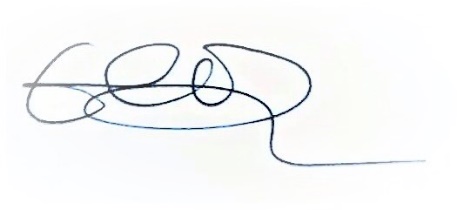 Emily SimpsonClerk to the Council15th March 2024AGENDAApologies for Absence.Declaration of Members’ Interests, notification of changes to Members’ Interests, and consideration of any requests for dispensation.Approve the Minutes of the meeting of 4th January 2024*                                                                                         To review and approve. Public SessionMembers of the public have up to five minutes to speak on an item on the agenda. Reports from District CouncillorsRecreation Ground Matters:To receive an update on the Recreation Ground Trust’s income and expenditure since the last meeting (4th January 2024).To receive an update on the rebuild/replacement of the John Eaton Hut.To receive an update on the Football Club.  To discuss/approve the Friends of Ashurst Primary School (FAPs) request to use the Recreation Ground on 21st April 2024To discuss any other matter relating to the Recreation Ground.Broadband in Ashurst              To receive an update on Broadband in Ashurst.D-Day 80 2024 	To discuss the potential purchase of a D-Day 80 flag for 6th June 2024*Planning ApplicationsTo comment on planning applications received from Horsham District Council.                                                  -- Non received to date.Planning Decisions from HDCTo receive decisions on planning applications from Horsham District Council.*Planning Appeals To consider any planning appeals. Payments and bank reconciliations(a) To review and approve the schedule of payments since the last meeting (4th January 2024) and the latest bank reconciliations (February 2024)*	(b) To receive a report on the Council’s income since the last meeting (4th January 2024) HALC Update including Local PlanTo receive an update from Cllr FischelTo formulate a response to the HALC planning matters survey Speeding in AshurstTo receive an update from SpeedwatchTo consider an application for a TRO to reduce the speed limit to 40mph north of the village. To report on the recent meeting with Councillor Lineham and Stephen Douglas from WSCC.                                                                      Village Clean up DayTo receive an update on the Village Clean up day held on 16th March 2024GrantsTo consider a grant request of £55 from 4Sight Vision Support*CorrespondenceTo discuss recent significant correspondence, either by letter or email, and respond as appropriate.Reports from Outside BodiesInformation ItemsTo receive information and items for the agenda of future meetings.To discuss future meeting dates*Documents attached or sent previously 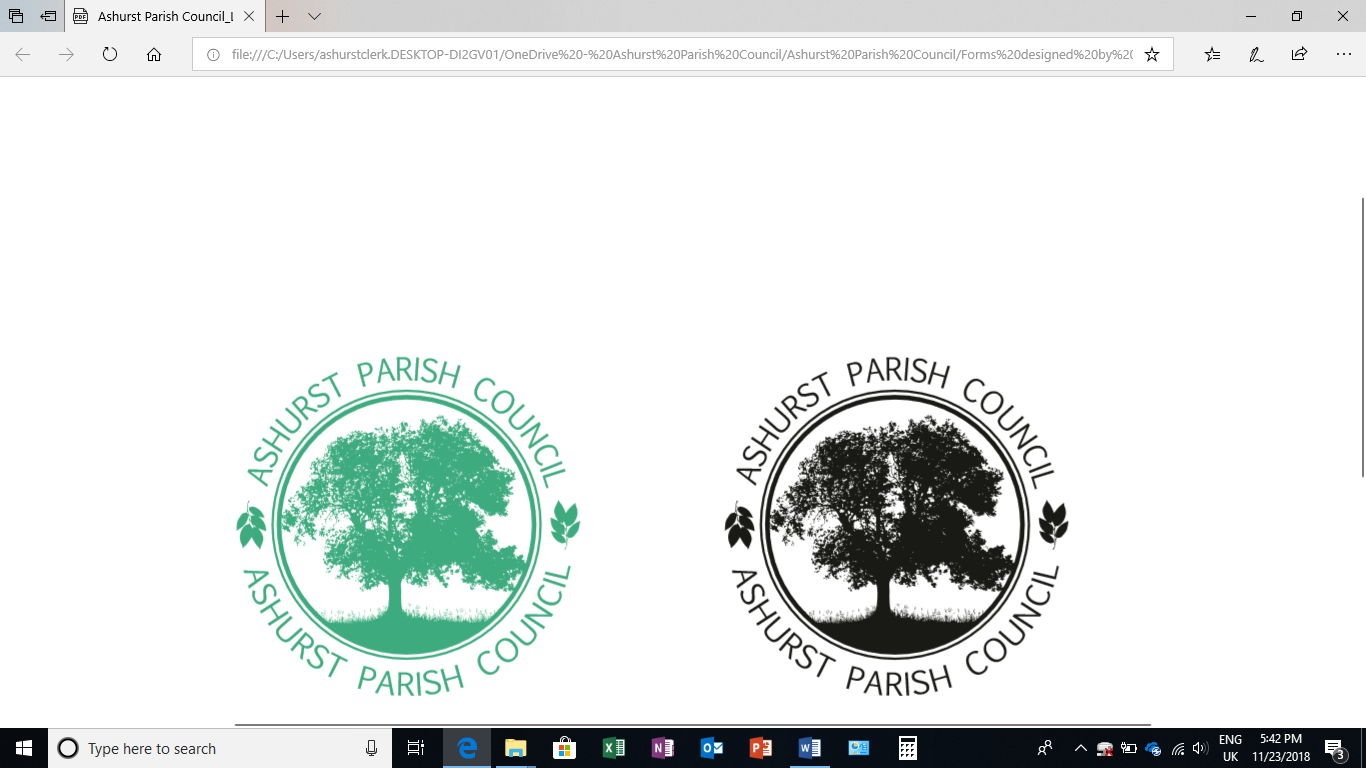 Clerk to the Council:  Emily SimpsonTel:  07881714526   e-mail: ashurstclerk@outlook.com